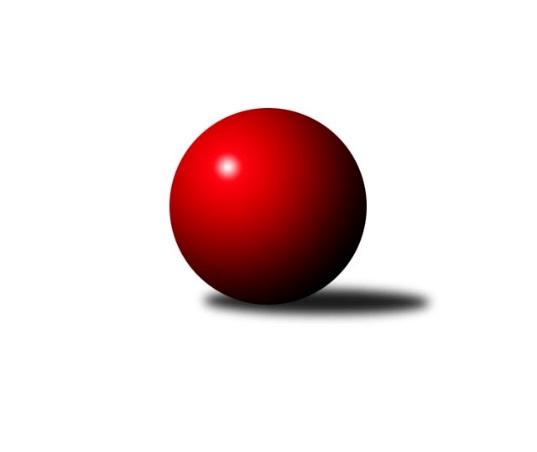 Č.1Ročník 2023/2024	22.9.2023Nejlepšího výkonu v tomto kole: 2862 dosáhlo družstvo: TJ Loko. Č. Velenice BJihočeský KP2 2023/2024Výsledky 1. kolaSouhrnný přehled výsledků:TJ Spartak Trhové Sviny C	- TJ Jiskra Nová Bystřice B	7:1	2377:2246	8.0:4.0	22.9.TJ Kunžak B	- Kuželky Borovany B	7:1	2605:2438	9.0:3.0	22.9.TJ Sokol Chýnov A	- TJ Blatná B	3:5	2562:2599	5.0:7.0	22.9.TJ Loko. Č. Velenice B	- TJ Loko Č. Budějovice C	8:0	2862:2575	10.0:2.0	22.9.KK Lokomotiva Tábor B	- TJ Spartak Trhové Sviny A	8:0	2599:2504	8.0:4.0	22.9.TJ Fezko Strakonice A	- TJ Sokol Slavonice B	2:6	2374:2537	4.0:8.0	22.9.Tabulka družstev:	1.	TJ Loko. Č. Velenice B	1	1	0	0	8.0 : 0.0 	10.0 : 2.0 	 2862	2	2.	KK Lokomotiva Tábor B	1	1	0	0	8.0 : 0.0 	8.0 : 4.0 	 2599	2	3.	TJ Kunžak B	1	1	0	0	7.0 : 1.0 	9.0 : 3.0 	 2605	2	4.	TJ Spartak Trhové Sviny C	1	1	0	0	7.0 : 1.0 	8.0 : 4.0 	 2377	2	5.	TJ Sokol Slavonice B	1	1	0	0	6.0 : 2.0 	8.0 : 4.0 	 2537	2	6.	TJ Blatná B	1	1	0	0	5.0 : 3.0 	7.0 : 5.0 	 2599	2	7.	TJ Sokol Chýnov A	1	0	0	1	3.0 : 5.0 	5.0 : 7.0 	 2562	0	8.	TJ Fezko Strakonice A	1	0	0	1	2.0 : 6.0 	4.0 : 8.0 	 2374	0	9.	TJ Jiskra Nová Bystřice B	1	0	0	1	1.0 : 7.0 	4.0 : 8.0 	 2246	0	10.	Kuželky Borovany B	1	0	0	1	1.0 : 7.0 	3.0 : 9.0 	 2438	0	11.	TJ Spartak Trhové Sviny A	1	0	0	1	0.0 : 8.0 	4.0 : 8.0 	 2504	0	12.	TJ Loko Č. Budějovice C	1	0	0	1	0.0 : 8.0 	2.0 : 10.0 	 2575	0Podrobné výsledky kola:	 TJ Spartak Trhové Sviny C	2377	7:1	2246	TJ Jiskra Nová Bystřice B	Pavel Zeman	 	 197 	 209 		406 	 0:2 	 430 	 	211 	 219		Marta Budošová	Aleš Císař	 	 201 	 188 		389 	 1:1 	 383 	 	184 	 199		Dagmar Stránská	Josef Svoboda	 	 217 	 180 		397 	 2:0 	 361 	 	183 	 178		Richard Paul	Tomáš Švepeš	 	 193 	 193 		386 	 2:0 	 341 	 	180 	 161		Jiří Mertl	Vlastimil Kříha	 	 184 	 198 		382 	 1:1 	 357 	 	188 	 169		Jan Mol	Gabriela Kroupová	 	 200 	 217 		417 	 2:0 	 374 	 	199 	 175		Matěj Budošrozhodčí: Aleš CísařNejlepší výkon utkání: 430 - Marta Budošová	 TJ Kunžak B	2605	7:1	2438	Kuželky Borovany B	Stanislava Kopalová	 	 218 	 203 		421 	 2:0 	 344 	 	180 	 164		Jaroslava Frdlíková	Josef Brtník	 	 232 	 207 		439 	 1:1 	 464 	 	230 	 234		Daniel Krejčí	Radek Burian	 	 229 	 206 		435 	 1:1 	 401 	 	183 	 218		Jindřich Soukup	Ondřej Mrkva	 	 189 	 243 		432 	 1:1 	 396 	 	210 	 186		Natálie Zahálková	Karel Hanzal	 	 197 	 225 		422 	 2:0 	 394 	 	190 	 204		Jitka Šimková	Radek Hrůza	 	 225 	 231 		456 	 2:0 	 439 	 	216 	 223		Jiří Malovanýrozhodčí: Ondřej MrkvaNejlepší výkon utkání: 464 - Daniel Krejčí	 TJ Sokol Chýnov A	2562	3:5	2599	TJ Blatná B	Libuše Hanzálková	 	 206 	 190 		396 	 0:2 	 426 	 	222 	 204		Petr Dlabač	Vlastimil Novák	 	 223 	 215 		438 	 1:1 	 433 	 	235 	 198		Karolína Baťková	Radim Mareš	 	 218 	 230 		448 	 2:0 	 406 	 	210 	 196		Miloš Rozhoň	Alena Kovandová	 	 244 	 234 		478 	 1:1 	 453 	 	206 	 247		Lukáš Drnek	Dušan Straka	 	 198 	 208 		406 	 1:1 	 422 	 	216 	 206		Ondřej Fejtl	Miroslav Mašek	 	 198 	 198 		396 	 0:2 	 459 	 	211 	 248		Matěj Pekárekrozhodčí: Oldřich RoubekNejlepší výkon utkání: 478 - Alena Kovandová	 TJ Loko. Č. Velenice B	2862	8:0	2575	TJ Loko Č. Budějovice C	Nela Koptová	 	 217 	 222 		439 	 2:0 	 408 	 	191 	 217		Radim Růžička	David Marek	 	 247 	 237 		484 	 1:1 	 448 	 	209 	 239		Martina Tomiová	Petra Holá	 	 219 	 233 		452 	 1:1 	 412 	 	237 	 175		Adéla Sýkorová	Jiří Novotný	 	 264 	 247 		511 	 2:0 	 462 	 	238 	 224		Tomáš Polánský	David Holý	 	 238 	 231 		469 	 2:0 	 436 	 	210 	 226		Karel Vlášek	Rudolf Baldík	 	 270 	 237 		507 	 2:0 	 409 	 	212 	 197		Lucie Klojdovározhodčí: Miloš NavrkalNejlepší výkon utkání: 511 - Jiří Novotný	 KK Lokomotiva Tábor B	2599	8:0	2504	TJ Spartak Trhové Sviny A	Martin Jinda	 	 200 	 227 		427 	 2:0 	 418 	 	197 	 221		Josef Troup	Jolana Jelínková	 	 233 	 218 		451 	 1:1 	 441 	 	177 	 264		Bohuslav Švepeš	Petr Klimek	 	 223 	 232 		455 	 2:0 	 387 	 	205 	 182		František Vávra	Marie Myslivcová	 	 217 	 202 		419 	 1:1 	 413 	 	209 	 204		Jan Dvořák	Natálie Lojdová	 	 196 	 216 		412 	 1:1 	 411 	 	199 	 212		Žaneta Pešková	Pavel Kořínek	 	 214 	 221 		435 	 1:1 	 434 	 	222 	 212		Jiří Rebanrozhodčí: Zdeněk ZemanNejlepší výkon utkání: 455 - Petr Klimek	 TJ Fezko Strakonice A	2374	2:6	2537	TJ Sokol Slavonice B	Václav Poklop	 	 181 	 189 		370 	 1:1 	 416 	 	180 	 236		Jiří Ondrák st.	Pavel Poklop	 	 192 	 181 		373 	 0:2 	 472 	 	228 	 244		Jindra Kovářová	Richard Zelinka	 	 201 	 203 		404 	 0:2 	 440 	 	231 	 209		Zdeněk Holub	Zdeněk Valdman	 	 204 	 213 		417 	 1:1 	 411 	 	210 	 201		Karel Cimbálník	Martin Krajčo	 	 189 	 186 		375 	 0:2 	 425 	 	199 	 226		Josef Petrik	Václav Valhoda	 	 212 	 223 		435 	 2:0 	 373 	 	175 	 198		Jiří Pšenčík *1rozhodčí: Martin Krajčostřídání: *1 od 51. hodu Pavlína MatouškováNejlepší výkon utkání: 472 - Jindra KovářováPořadí jednotlivců:	jméno hráče	družstvo	celkem	plné	dorážka	chyby	poměr kuž.	Maximum	1.	Jiří Novotný 	TJ Loko. Č. Velenice B	511.00	328.0	183.0	2.0	1/1	(511)	2.	Rudolf Baldík 	TJ Loko. Č. Velenice B	507.00	323.0	184.0	3.0	1/1	(507)	3.	David Marek 	TJ Loko. Č. Velenice B	484.00	323.0	161.0	7.0	1/1	(484)	4.	Alena Kovandová 	TJ Sokol Chýnov A	478.00	300.0	178.0	2.0	1/1	(478)	5.	Jindra Kovářová 	TJ Sokol Slavonice B	472.00	314.0	158.0	6.0	1/1	(472)	6.	David Holý 	TJ Loko. Č. Velenice B	469.00	300.0	169.0	3.0	1/1	(469)	7.	Daniel Krejčí 	Kuželky Borovany B	464.00	322.0	142.0	10.0	1/1	(464)	8.	Tomáš Polánský 	TJ Loko Č. Budějovice C	462.00	315.0	147.0	4.0	1/1	(462)	9.	Matěj Pekárek 	TJ Blatná B	459.00	299.0	160.0	7.0	1/1	(459)	10.	Radek Hrůza 	TJ Kunžak B	456.00	304.0	152.0	5.0	1/1	(456)	11.	Petr Klimek 	KK Lokomotiva Tábor B	455.00	312.0	143.0	8.0	1/1	(455)	12.	Lukáš Drnek 	TJ Blatná B	453.00	307.0	146.0	4.0	1/1	(453)	13.	Petra Holá 	TJ Loko. Č. Velenice B	452.00	319.0	133.0	10.0	1/1	(452)	14.	Jolana Jelínková 	KK Lokomotiva Tábor B	451.00	299.0	152.0	5.0	1/1	(451)	15.	Radim Mareš 	TJ Sokol Chýnov A	448.00	292.0	156.0	3.0	1/1	(448)	16.	Martina Tomiová 	TJ Loko Č. Budějovice C	448.00	324.0	124.0	8.0	1/1	(448)	17.	Bohuslav Švepeš 	TJ Spartak Trhové Sviny A	441.00	310.0	131.0	13.0	1/1	(441)	18.	Zdeněk Holub 	TJ Sokol Slavonice B	440.00	298.0	142.0	6.0	1/1	(440)	19.	Jiří Malovaný 	Kuželky Borovany B	439.00	285.0	154.0	8.0	1/1	(439)	20.	Nela Koptová 	TJ Loko. Č. Velenice B	439.00	306.0	133.0	6.0	1/1	(439)	21.	Josef Brtník 	TJ Kunžak B	439.00	324.0	115.0	7.0	1/1	(439)	22.	Vlastimil Novák 	TJ Sokol Chýnov A	438.00	305.0	133.0	3.0	1/1	(438)	23.	Karel Vlášek 	TJ Loko Č. Budějovice C	436.00	294.0	142.0	10.0	1/1	(436)	24.	Radek Burian 	TJ Kunžak B	435.00	287.0	148.0	5.0	1/1	(435)	25.	Václav Valhoda 	TJ Fezko Strakonice A	435.00	305.0	130.0	10.0	1/1	(435)	26.	Pavel Kořínek 	KK Lokomotiva Tábor B	435.00	310.0	125.0	6.0	1/1	(435)	27.	Jiří Reban 	TJ Spartak Trhové Sviny A	434.00	310.0	124.0	6.0	1/1	(434)	28.	Karolína Baťková 	TJ Blatná B	433.00	321.0	112.0	12.0	1/1	(433)	29.	Ondřej Mrkva 	TJ Kunžak B	432.00	290.0	142.0	7.0	1/1	(432)	30.	Marta Budošová 	TJ Jiskra Nová Bystřice B	430.00	299.0	131.0	4.0	1/1	(430)	31.	Martin Jinda 	KK Lokomotiva Tábor B	427.00	303.0	124.0	9.0	1/1	(427)	32.	Petr Dlabač 	TJ Blatná B	426.00	306.0	120.0	15.0	1/1	(426)	33.	Josef Petrik 	TJ Sokol Slavonice B	425.00	276.0	149.0	7.0	1/1	(425)	34.	Ondřej Fejtl 	TJ Blatná B	422.00	292.0	130.0	9.0	1/1	(422)	35.	Karel Hanzal 	TJ Kunžak B	422.00	297.0	125.0	10.0	1/1	(422)	36.	Stanislava Kopalová 	TJ Kunžak B	421.00	297.0	124.0	15.0	1/1	(421)	37.	Marie Myslivcová 	KK Lokomotiva Tábor B	419.00	295.0	124.0	8.0	1/1	(419)	38.	Josef Troup 	TJ Spartak Trhové Sviny A	418.00	286.0	132.0	5.0	1/1	(418)	39.	Zdeněk Valdman 	TJ Fezko Strakonice A	417.00	287.0	130.0	11.0	1/1	(417)	40.	Gabriela Kroupová 	TJ Spartak Trhové Sviny C	417.00	302.0	115.0	8.0	1/1	(417)	41.	Jiří Ondrák  st.	TJ Sokol Slavonice B	416.00	294.0	122.0	9.0	1/1	(416)	42.	Jan Dvořák 	TJ Spartak Trhové Sviny A	413.00	306.0	107.0	10.0	1/1	(413)	43.	Natálie Lojdová 	KK Lokomotiva Tábor B	412.00	272.0	140.0	7.0	1/1	(412)	44.	Adéla Sýkorová 	TJ Loko Č. Budějovice C	412.00	302.0	110.0	11.0	1/1	(412)	45.	Žaneta Pešková 	TJ Spartak Trhové Sviny A	411.00	295.0	116.0	8.0	1/1	(411)	46.	Karel Cimbálník 	TJ Sokol Slavonice B	411.00	304.0	107.0	11.0	1/1	(411)	47.	Lucie Klojdová 	TJ Loko Č. Budějovice C	409.00	296.0	113.0	12.0	1/1	(409)	48.	Radim Růžička 	TJ Loko Č. Budějovice C	408.00	295.0	113.0	12.0	1/1	(408)	49.	Miloš Rozhoň 	TJ Blatná B	406.00	263.0	143.0	10.0	1/1	(406)	50.	Dušan Straka 	TJ Sokol Chýnov A	406.00	282.0	124.0	7.0	1/1	(406)	51.	Pavel Zeman 	TJ Spartak Trhové Sviny C	406.00	284.0	122.0	5.0	1/1	(406)	52.	Richard Zelinka 	TJ Fezko Strakonice A	404.00	286.0	118.0	7.0	1/1	(404)	53.	Jindřich Soukup 	Kuželky Borovany B	401.00	270.0	131.0	8.0	1/1	(401)	54.	Josef Svoboda 	TJ Spartak Trhové Sviny C	397.00	273.0	124.0	6.0	1/1	(397)	55.	Miroslav Mašek 	TJ Sokol Chýnov A	396.00	281.0	115.0	6.0	1/1	(396)	56.	Natálie Zahálková 	Kuželky Borovany B	396.00	284.0	112.0	11.0	1/1	(396)	57.	Libuše Hanzálková 	TJ Sokol Chýnov A	396.00	284.0	112.0	15.0	1/1	(396)	58.	Jitka Šimková 	Kuželky Borovany B	394.00	274.0	120.0	8.0	1/1	(394)	59.	Aleš Císař 	TJ Spartak Trhové Sviny C	389.00	274.0	115.0	3.0	1/1	(389)	60.	František Vávra 	TJ Spartak Trhové Sviny A	387.00	282.0	105.0	11.0	1/1	(387)	61.	Tomáš Švepeš 	TJ Spartak Trhové Sviny C	386.00	281.0	105.0	13.0	1/1	(386)	62.	Dagmar Stránská 	TJ Jiskra Nová Bystřice B	383.00	280.0	103.0	7.0	1/1	(383)	63.	Vlastimil Kříha 	TJ Spartak Trhové Sviny C	382.00	267.0	115.0	12.0	1/1	(382)	64.	Martin Krajčo 	TJ Fezko Strakonice A	375.00	273.0	102.0	16.0	1/1	(375)	65.	Matěj Budoš 	TJ Jiskra Nová Bystřice B	374.00	279.0	95.0	11.0	1/1	(374)	66.	Pavel Poklop 	TJ Fezko Strakonice A	373.00	285.0	88.0	18.0	1/1	(373)	67.	Václav Poklop 	TJ Fezko Strakonice A	370.00	291.0	79.0	20.0	1/1	(370)	68.	Richard Paul 	TJ Jiskra Nová Bystřice B	361.00	255.0	106.0	5.0	1/1	(361)	69.	Jan Mol 	TJ Jiskra Nová Bystřice B	357.00	282.0	75.0	16.0	1/1	(357)	70.	Jaroslava Frdlíková 	Kuželky Borovany B	344.00	269.0	75.0	21.0	1/1	(344)	71.	Jiří Mertl 	TJ Jiskra Nová Bystřice B	341.00	242.0	99.0	13.0	1/1	(341)Sportovně technické informace:Starty náhradníků:registrační číslo	jméno a příjmení 	datum startu 	družstvo	číslo startu12719	Josef Svoboda	22.09.2023	TJ Spartak Trhové Sviny C	1x24731	Vlastimil Kříha	22.09.2023	TJ Spartak Trhové Sviny C	2x3226	Bohuslav Švepeš	22.09.2023	TJ Spartak Trhové Sviny A	2x24827	Jaroslava Frdlíková	22.09.2023	Kuželky Borovany B	1x16796	Radim Mareš	22.09.2023	TJ Sokol Chýnov A	1x26233	Pavlína Matoušková	22.09.2023	TJ Sokol Slavonice B	1x3097	Jindra Kovářová	22.09.2023	TJ Sokol Slavonice B	1x26112	Radim Růžička	22.09.2023	TJ Loko Č. Budějovice C	1x24235	Vlastimil Novák	22.09.2023	TJ Sokol Chýnov A	1x25603	Václav Poklop	22.09.2023	TJ Fezko Strakonice A	1x
Hráči dopsaní na soupisku:registrační číslo	jméno a příjmení 	datum startu 	družstvo	Program dalšího kola:2. kolo29.9.2023	pá	17:30	TJ Spartak Trhové Sviny C - TJ Kunžak B	29.9.2023	pá	17:30	TJ Jiskra Nová Bystřice B - TJ Spartak Trhové Sviny A	29.9.2023	pá	19:30	TJ Sokol Slavonice B - TJ Sokol Chýnov A	Nejlepší šestka kola - absolutněNejlepší šestka kola - absolutněNejlepší šestka kola - absolutněNejlepší šestka kola - absolutněNejlepší šestka kola - dle průměru kuželenNejlepší šestka kola - dle průměru kuželenNejlepší šestka kola - dle průměru kuželenNejlepší šestka kola - dle průměru kuželenNejlepší šestka kola - dle průměru kuželenPočetJménoNázev týmuVýkonPočetJménoNázev týmuPrůměr (%)Výkon1xJiří NovotnýČ. Velenice B5111xJiří NovotnýČ. Velenice B112.865111xRudolf BaldíkČ. Velenice B5071xAlena KovandováChýnov A112.234781xDavid MarekČ. Velenice B4841xJindra KovářováSlavonice B112.234721xAlena KovandováChýnov A4781xRudolf BaldíkČ. Velenice B111.975071xJindra KovářováSlavonice B4721xDaniel KrejčíBorovany B1084641xDavid HolýČ. Velenice B4691xMatěj PekárekBlatná B107.77459